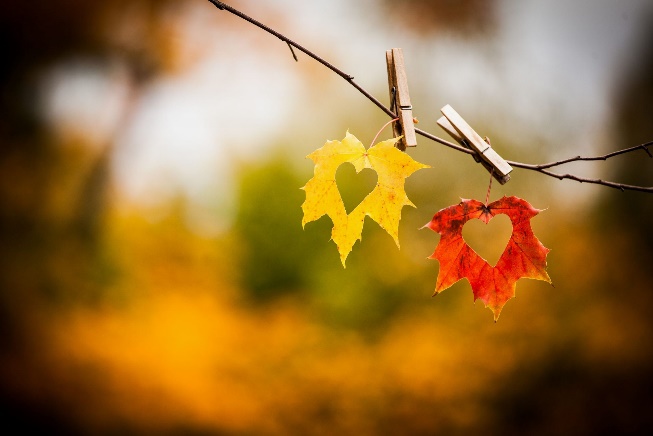 EINLADUNGzu einem gemeinsamen HerbstausrittWir laden euch recht herzlich auf eine Herbstwanderung mit unseren Pferden ein. Dabei spazieren wir ca. eine Stunde durch den Wald und können dabei die Natur genießen. Die Kinder können auf den Pferden reiten oder auch einmal abwechselnd ein Pferd selbst führen. Die Erwachsenen sind eingeladen mit zu wandern, können aber auch in der Zwischenzeit auf dem Hof zu verweilen. Im Anschluss an die Wanderung wollen wir den Nachmittag gemeinsam gemütlich ausklingen lassen und bieten:Heiße GetränkeSnacksTiere streichelnIndoor SpielmöglichkeitBasteltisch für die KinderHalloween schminkenZuckerwatteEs gibt 2 Termine:  26. oder 29. Oktober 2022,			  jeweils ab 14 UhrDa wir die Pferde einteilen müssen, ersuchen wir um Voranmeldung bis spätestens 23.10.2022 an kontakt@erlebnishofstrasser.com oder 0664/1231001.Bei extrem schlechter Wettervorhersage findet die Veranstaltung nicht statt und wird rechtzeitig abgesagt werden. 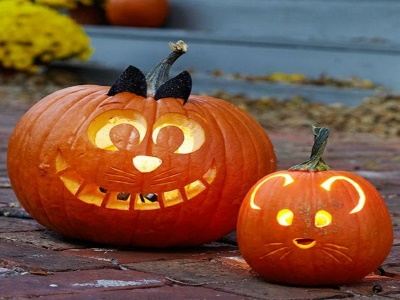 Wir freuen uns auf euren Besuch!